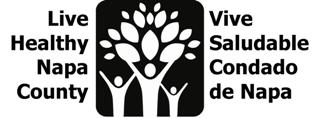 Livable Communities Stakeholder Meeting Thursday, September 13th, 2018    3:00-5:00pmPMHHSA South Campus Conference CenterMeeting Objectives:Obtain feedback on Built Environment-related data/indicators for Napa County Welcome, Introductions, & Background - Joelle Gallagher, Karen Relucio, and Jennifer Henn(Information) 15 min Data & Indicators – Anthony Arce and team(Activity) 90min/1hr 30 min, INCLUDING 10 MIN BREAK IN MIDDLEIntroduction (10 min)Data Salon + Break (70 min)First station (20 min)Second station (20 min)--BREAK (10 min)--Third station (20 min) Review information (10 min)Closing - Jennifer(Information) 5 min